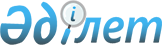 О внесении изменений в постановление Правительства Республики Казахстан от 11 декабря 2014 года № 1300 "О реализации Закона Республики Казахстан "О республиканском бюджете на 2015 - 2017 годы"Постановление Правительства Республики Казахстан от 10 августа 2015 года № 632      Примечание РЦПИ!

      вводится в действие с 1 января 2015 года.      Правительство Республики Казахстан ПОСТАНОВЛЯЕТ:



      1. Внести в постановление Правительства Республики Казахстан от 11 декабря 2014 года № 1300 «О реализации Закона Республики Казахстан «О республиканском бюджете на 2015 – 2017 годы» следующие изменения:



      1) в пункте 3:



      абзац первый изложить в следующей редакции:

      «3. Выделить из средств, предусмотренных в республиканском бюджете на 2015 год на реализацию мероприятий в рамках Дорожной карты занятости 2020, сумму в размере 27 253 999 тысяч тенге для перечисления:»;



      абзац первый подпункта 2) изложить в следующей редакции:

      «целевых трансфертов областным бюджетам, бюджетам городов Астаны и Алматы в сумме 2 452 200 тысяч тенге Министерству национальной экономики Республики Казахстан для финансирования следующих мероприятий:»; 



      абзац третий подпункта 2) изложить в следующей редакции:

      «строительство и (или) реконструкция жилья и инженерно-коммуникационной инфраструктуры для переселения жителей населенных пунктов Калачи и Красногорский Акмолинской области – 1 983 250 тысяч тенге;»; 



      2) приложение 32 к указанному постановлению изложить в новой редакции согласно приложению к настоящему постановлению. 



      2. Настоящее постановление вводится в действие с 1 января 2015 года.      Премьер-Министр

      Республики Казахстан                       К. Масимов

Приложение          

к постановлению Правительства

Республики Казахстан    

от 10 августа 2015 года № 632Приложение 32       

к постановлению Правительства 

Республики Казахстан     

от 11 декабря 2014 года № 1300                              Распределение

             сумм целевых трансфертов областным бюджетам на

 реализацию мероприятий в рамках Дорожной карты занятости 2020
					© 2012. РГП на ПХВ «Институт законодательства и правовой информации Республики Казахстан» Министерства юстиции Республики Казахстан
				№ п\пНаименование 

областейСумма, тыс. тенгев том числе:в том числе:в том числе:в том числе:№ п\пНаименование 

областейСумма, тыс. тенгев рамках повышения мобильности трудовых ресурсов в соответствии с потребностью работодателяв рамках повышения мобильности трудовых ресурсов в соответствии с потребностью работодателяв рамках повышения мобильности трудовых ресурсов в соответствии с потребностью работодателяв рамках повышения мобильности трудовых ресурсов в соответствии с потребностью работодателя№ п\пНаименование 

областейСумма, тыс. тенгена строительство и (или) приобретение служебного жилищана развитие и (или) приобретение инженерно-

коммуникационной инфраструктурына строительство, приобретение, достройку общежитий для молодежина строительство и (или) реконструкцию жилья и инженерно-коммуникационной инфраструктуры для переселения жителей населенных пунктов Калачи и Красногорский Акмолинской области1234567Всего:2 452 20064 000160 016244 9341 983 2501.Акмолинская область 2 047 25064 0001 983 2502.Восточно-

Казахстанская область160 016160 0163.Северо-

Казахстанская область244 934244 934